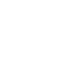 НОВООДЕСЬКА МІСЬКА РАДАМИКОЛАЇВСЬКОЇ ОБЛАСТІР І Ш Е Н Н ЯКеруючись пунктом 34 частини 1 статті 26 Закону України «Про місцеве самоврядування в Україні», відповідно статей 12, 93, 96, 124, 125, 126, абзацу 2 частини 2 ст. 134, 186 Земельного кодексу України, статей 4, 5, 17, 24, 25 Закону України «Про оренду землі», Закону України «Про землеустрій», Закону України «Про державну реєстрацію речових прав на нерухоме майно та їх обтяжень», розглянувши заяву гр. Войченка В.О.  про затвердження технічної документації із землеустрою щодо об’єднання земельних ділянок за кадастровими номерами 4824810100:04:071:0014, 4824810100:04:071:0020 та надання в оренду новоутворену земельну ділянку за кадастровим номером 4824810100:04:071:0037, розташовану по вул. Малиновського, 1-А в м. Нова Одеса Миколаївського району Миколаївської області, міська рада В И Р І Ш И Л А : Затвердити технічну документацію щодо об’єднання земельних ділянок (за кадастровими номерами 4824810100:04:071:0014, 4824810100:04:071:0020)  гр. Войченку Володимиру Олександровичу для ведення товарного сільськогосподарського виробництва за адресою: Миколаївська область, Миколаївський район, м. Нова Одеса, вулиця Малиновського, 1-А.   Провести державну реєстрацію новоутвореної земельної ділянки площею 0,4128 га для ведення товарного сільськогосподарського виробництва (код КВЦПЗ - 01.01), розташованої по вул. Малиновського, 1-А в м. Нова Одеса Миколаївського району Миколаївської області.Надати  гр. України Войченку Володимиру Олександровичу в оренду земельну ділянку площею 0,4128 га (кадастровий номер 4824810100:04:071:0037) для ведення товарного сільськогосподарського виробництва (код КВЦПЗ 01.01), розташовану по вул. Малиновського, 1-А в м. Нова Одеса Миколаївського району Миколаївської області, строком на 10 років. Встановити орендну плату в розмірі 12 % від нормативної грошової оцінки земельної ділянки з обов’язковою щорічною індексацією відповідно чинного законодавства.Зобов’язати гр. Войченка В.О. укласти договір оренди землі та зареєструвати право оренди на земельну ділянку в порядку, визначеному чинним законодавством.Контроль за виконання цього рішення покласти на постійну комісію  міської ради з питань аграрно-промислового розвитку та екології.Міський голова						Олександр ПОЛЯКОВВід 18.08.2023 р. № 21м. Нова Одеса         XХVII (позачергова) сесія восьмого скликанняПро затвердження технічної документації із землеустрою щодо об’єднання земельних ділянок та надання в оренду земельної ділянки для ведення товарного сільськогосподарського виробництва гр. Войченку В.О.